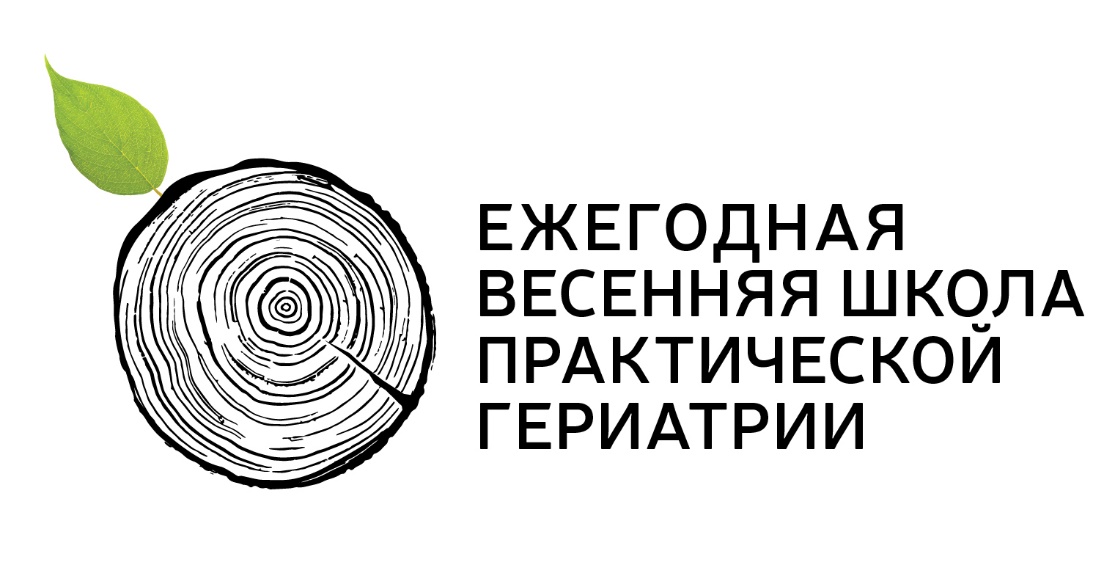 Расписание занятийИтальянская 25, Городской Центр медицинской профилактики, 12-17 апреляВремя ТемаформаПреподаватель Преподаватель 12апреля, понедельник. День первый. Говорите громче, я вас не слышу!12апреля, понедельник. День первый. Говорите громче, я вас не слышу!12апреля, понедельник. День первый. Говорите громче, я вас не слышу!12апреля, понедельник. День первый. Говорите громче, я вас не слышу!12апреля, понедельник. День первый. Говорите громче, я вас не слышу!8.30-9.00Регистрация слушателей9.00-10.00Открытие Школы. Практические детали обученияПрогресс-репорт: наши достижения за год. Итоги отбора слушателей. Распределение на группы.Краткое представление преподавателей и участниковСеминар Семинар Все преподаватели Фролова Е.В.10.00-11.00Проблемы нарушения слуха у пожилых людейЛекция Иванов Сергей Александрович, доцент кафедры семейной медициныИванов Сергей Александрович, доцент кафедры семейной медицины11.00-11.30Перерыв для кофеПерерыв для кофеПерерыв для кофеПерерыв для кофе11.30-12.30История пожилого человека со снижением слухаКлинический разборИванов С.А., Голованова Л.Е Иванов С.А., Голованова Л.Е 12.30– 14.00Проблемы нарушения слуха у пожилых людей: сурдологияЛекцияИванов Сергей Александрович, доцент  кафедры семейной медициныИванов Сергей Александрович, доцент  кафедры семейной медицины14.00-14.15Перерыв Перерыв Перерыв Перерыв 14.15 -15.00Клинический случайКлинический разбор, работа в малых группахКузьмин С.А., Богданова Т.А. Фролова Е.В.Кузьмин С.А., Богданова Т.А. Фролова Е.В.15.00-15.15Оценка дня. Анкеты. Обсуждение Фролова Е.В.Фролова Е.В.13 апреля, вторник Что нового в диагностике деменции?13 апреля, вторник Что нового в диагностике деменции?13 апреля, вторник Что нового в диагностике деменции?13 апреля, вторник Что нового в диагностике деменции?13 апреля, вторник Что нового в диагностике деменции?9.00-10.00 Представление пациента Клинический разбор Балуева А.С., Болоховец Н.И., Фролова Е.В.Балуева А.С., Болоховец Н.И., Фролова Е.В.10.00 -11.00 Как оценить когнитивные способности? Должны ли мы прекратить использовать MMSE?Лекция Профессор Я. Дегриз, Университет Левена, Брюссель, БельгияПрофессор Я. Дегриз, Университет Левена, Брюссель, Бельгия11.00-11.30Перерыв для кофе11.30-13.00  Предполагаемое планирование ухода у пожилых людей с деменцией и безПрофессор Я. Дегриз, Университет Левена, Брюссель, БельгияПрофессор Я. Дегриз, Университет Левена, Брюссель, Бельгия13.00-13.15 – перерывперерывперерывперерыв13.15- 14.45Представление клинических случаев Дискуссия в малых группахЗотова М.С. , Белкова С.Б.  Фролова Е.В.Зотова М.С. , Белкова С.Б.  Фролова Е.В.14.45 – 15.00Оценка дня. Анкеты. Обсуждение Фролова Е.В.Фролова Е.В.14 апреля Среда   Сложные вопросы гериатрии14 апреля Среда   Сложные вопросы гериатрии14 апреля Среда   Сложные вопросы гериатрии14 апреля Среда   Сложные вопросы гериатрии14 апреля Среда   Сложные вопросы гериатрии9.00- 9.301)" introduction to aging " 
2) "squaring of the curve : true, false or both ?"представление преВакцинаяция  Вакцинация. Клинический случай1)" introduction to aging " 
2) "squaring of the curve : true, false or both ?"Клинический разбор Аммосова Е.Е., Фролова Е.В. Аммосова Е.Е., Фролова Е.В.9.30- 11.00Комплексная гериатрическая оценка в программе онкологического леченияЛекция Проф. Ян Пресс Университет Бен-Гуриона, ИзраильПроф. Ян Пресс Университет Бен-Гуриона, Израиль11.00-11.30Перерыв на кофе11.30-13.00Вакцинация пожилых людей: как и зачем?ЛекцияДоц.. В.А. НеверовСанкт-Петербург, Россия Доц.. В.А. НеверовСанкт-Петербург, Россия 13.00-13.15перерывперерывперерывперерыв13.15 -14.45Герпетическая инфекция у пожилых людейЛекция Доц. В.А. НеверовСанкт-Петербург, Россия Доц. В.А. НеверовСанкт-Петербург, Россия 14.45-15.00Оценка дня. Анкеты. Обсуждение Фролова Е.В.Фролова Е.В.15  апреля четверг Профессиональный уход в гериатрии: как обеспечить?15  апреля четверг Профессиональный уход в гериатрии: как обеспечить?15  апреля четверг Профессиональный уход в гериатрии: как обеспечить?15  апреля четверг Профессиональный уход в гериатрии: как обеспечить?15  апреля четверг Профессиональный уход в гериатрии: как обеспечить?9.00-10.00Представление клинических случаевДискуссия в малых группахРусакова В.В. Ленская Л.В. Фролова Е.В.Русакова В.В. Ленская Л.В. Фролова Е.В.10.00-11.00Программы оценки качества сестринского ухода в учреждениях долговременного пребывания. Лекция  Ян де Лепельер (Jan De Lepeleire)проф. Католический Университет Левен, Бельгия Ян де Лепельер (Jan De Lepeleire)проф. Католический Университет Левен, Бельгия11.00-11.30Перерыв для кофеПерерыв для кофеПерерыв для кофеПерерыв для кофе11.30 -13.00Программы оценки качества сестринского ухода в учреждениях долговременного пребывания. Лекция Проф. Jan De Lepeleire Католический Университет, Левен, БельгияПроф. Jan De Lepeleire Католический Университет, Левен, Бельгия13.00-15.00Представление case based learning – разбор случая оказания гериатрической помощи Дискуссия в малых группахУчастники, Фролова Е.В.Участники, Фролова Е.В.15.00-15.15Оценка дня. Анкеты. Обсуждение Фролова Е.В.Фролова Е.В.16 апреля пятница  И снова деменция 16 апреля пятница  И снова деменция 16 апреля пятница  И снова деменция 16 апреля пятница  И снова деменция 16 апреля пятница  И снова деменция 9.00-9.30Распространенность когнитивных нарушений в Санкт-ПетербургеПрезентация исследованияБогданова Т.А., Богданова Т.А., 9.30 -11.00Сосудистые когнитивные нарушения. Лекция + Проф. Лобзин В.Ю.Проф. Лобзин В.Ю.11.00-11.30Перерыв для кофе11.30 -12.30Вторичные (потенциально обратимые) нарушения когнитивных функций. Лекция Проф. Лобзин В.Ю.Проф. Лобзин В.Ю.12.30-13.00Представление проектов «Мой вклад в антидементный план»Интерактивное занятиеКараева Е.В., Шульпина Н.Ю., Аммосова Е.Е.  Фролова Е.В.Караева Е.В., Шульпина Н.Ю., Аммосова Е.Е.  Фролова Е.В.13.00-13.30Когнитивные нарушения по данным исследований Хрусталь и ЭвкалиптПрезентация исследованияДоцент А.В. ТурушеваДоцент А.В. Турушева13.30-14.30Ведение пожилого больного перед операциейЛекция Доц. Шарашкина Н.В.Доц. Шарашкина Н.В.14.30 -15.00Представление клинического случая Разбор в малых группахШарашкина Н.В.  и Е.В.ФроловаШарашкина Н.В.  и Е.В.ФроловаСуббота 17 апреля COVID и пожилыеСуббота 17 апреля COVID и пожилыеСуббота 17 апреля COVID и пожилыеСуббота 17 апреля COVID и пожилыеСуббота 17 апреля COVID и пожилые9.00-10.00Новости из красной зоны. COVID и пожилыеКлинические наблюденияАсс. Остапенко В.С.Асс. Остапенко В.С.10.00-11.00Обзор по теме Long COVIDЛекция + клинический случай Фролова Е.В. Клестова  Т.А.  Шульпина Н.Ю.Фролова Е.В. Клестова  Т.А.  Шульпина Н.Ю.11.00-11.30Перерыв на кофеПерерыв на кофеПерерыв на кофеПерерыв на кофе11.30-13.00Тестирование13.00-14.00Обратная связь.Вручение сертификатовФролова Е.В.Фролова Е.В.